2.pielikumsAusekļa iela 31, Valmiera, tālr. 9495904,  reģ. Nr. 40008038098,  konts LV44RIKO0002010721916  a/s DnB  Banka Valmieras filiāle kods RIKO LV 2X, e-pasts haraldsbruninieks@gmail.com, www.zas.lvZiemeļvidzemes atlētu savienībaiNr. ______________Es, _________________________________p.k. ________________________ ar savu parakstu apliecinu, ka esmu informēts (-a) par to, ka saskaņā ar MK noteikumiem Nr. 195 no 14.03.2006. nodarbībām sporta klubā un dalībai sporta sacensībās (nodarbības paaugstinātas fiziskās slodzes apstākļos) ir nepieciešama ģimenes ārsta, vai Sporta medicīnas valsts aģentūras ārstniecības personu atļauja. Es apliecinu, ka manam dēlam/meitai _________________________________________         p.k. ___________________            _____  nepieciešamā atļauja. Esmu informēts (-a), par to, ka manam dēlam (meitai) piedaloties sporta nodarbībās un sacensībās bez šādas atļaujas, man nebūs nekādu tiesību izvirzīt jebkāda rakstura pretenzijas pret sporta sacensību, nodarbību organizatoru, dēla(meitas) potenciālo veselības problēmu gadījumā. _______________________/_________________/                                                                                        Vārds, Uzvārds              paraksts_______._____.______________        Datums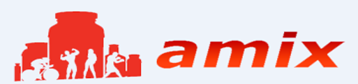 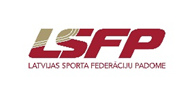 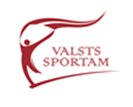 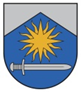 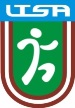 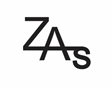 